Name: _______________ Class: _____ Number: ____ Date: ___/____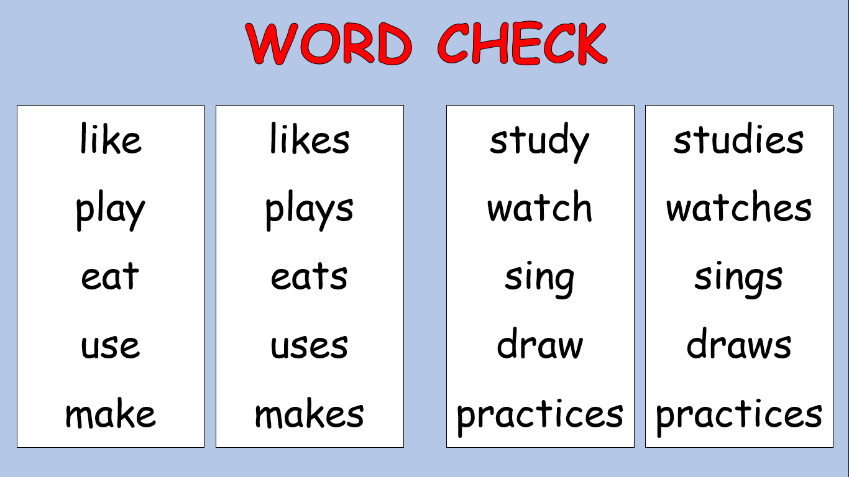 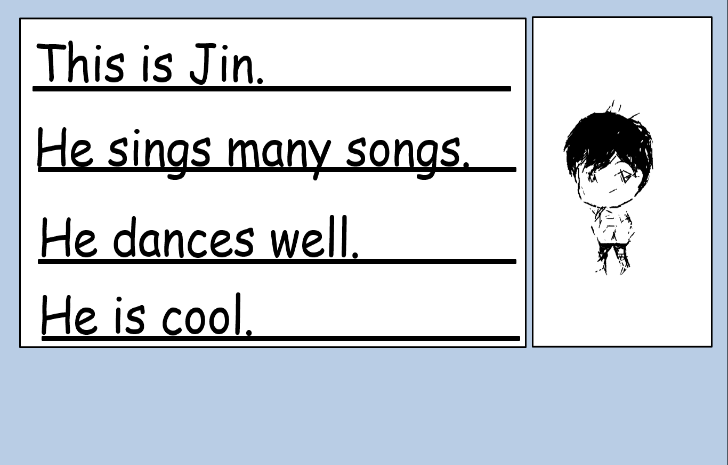 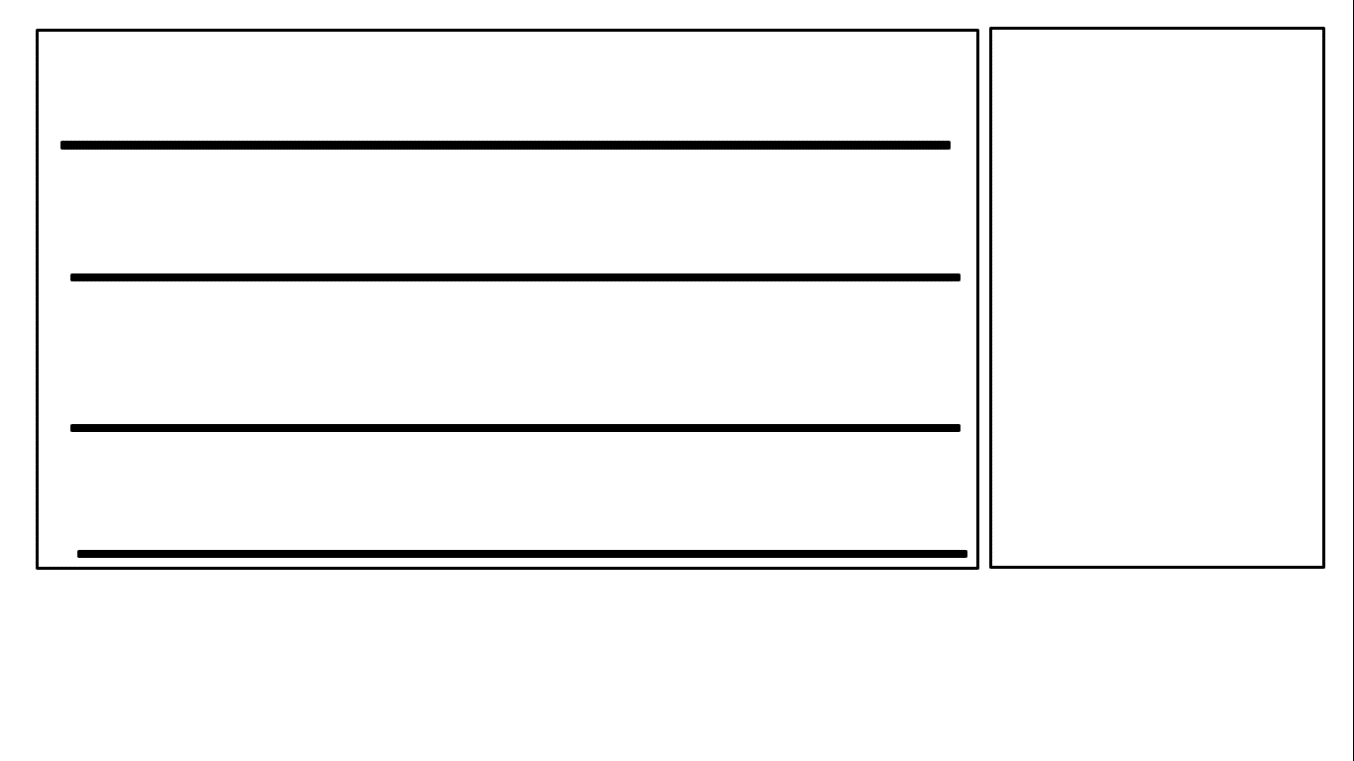 